								PRIJEDLOGREPUBLIKA HRVATSKA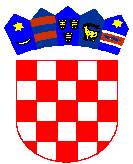 VUKOVARSKO-SRIJEMSKA ŽUPANIJA	          GRAD ILOK   GRADSKO VIJEĆEKLASA: 008-01/20-01/06URBROJ: 2196/02-02-20-1Ilok, __________ 2020. godineTemeljem članka 73. stavka 2. Zakona o lokalnoj i područnoj (regionalnoj) samoupravi („Narodne novine“ 33/01, 60/01 – vjerodostojno tumačenje, 129/05, 109/07, 125/08, 36/09, 150/1, 14/12 i 19/13 - pročišćeni tekst137/15, 123/17, 98/19), članka 28. stavka 1. i članka 91. stavka 3.Statuta Grada Iloka („Službeni vjesnik“ Vukovarsko-srijemske županije br. 11/13, 4/18, 9/19, 4/20) Gradsko vijeće Grada Iloka na --. sjednici, održanoj __________ 2020. godine, donosiODLUKUo izdavanju službenog glasila Grada IlokaČlanak 1.Ovom Odlukom određuje se izdavanje službenog glasila Grada Iloka, način izdavanja, sastav i obveze uredništva, sjedište uredništva, način distribucije, te troškovi izdavanja.Članak 2.Službeno glasilo Grada Iloka tiska se i izdaje u svrhu objavljivanja odluka i drugih općih akata koje u okviru svojih ovlasti donosi Gradsko vijeće, Gradonačelnik, njihova radna tijela, a čije je objavljivanje određeno Zakonom, Statutom Grada Iloka i drugim propisima.Članak 3.Naziv službenog glasila je „Službeni glasnik Grada Iloka“ (u daljnjem tekstu: „Službeni glasnik“).Članak 4.U „Službenom glasniku“ objavljuju se svi opći akti koji sukladno zakonskim propisima moraju biti objavljeni u službenom glasilu, odluke i drugi akti Gradskog vijeća i Gradonačelnika za koje Gradsko vijeće ili Gradonačelnik odrede da će se objaviti, te ostali akti čije je objavljivanje obavezno prema zakonu, podzakonskim aktima ili aktima koje je donijelo Gradsko vijeće.Članak 5.Uređivanje i izdavanje, sadržajnu koncepciju i druga pitanja od značaja za objavljivanje akata prati, razmatra i usmjerava uredništvo „Službenog glasnika“ (u daljnjem tekstu: uredništvo).Uredništvo čine tri člana i to Gradonačelnik, pročelnik Jedinstvenog upravnog odjela i voditelj odsjeka za gospodarstvo, opće, pravne i društvene poslove.Glavni i odgovorni urednik „Službenog glasnika“ je Gradonačelnik.Sjedište uredništva je u sjedištu gradske uprave u Iloku, Trg Nikole Iločkog 13.Članak 6.„Službeni glasnik“ obavezno se izdaje nakon svake sjednice Gradskog vijeća.Akti koje donese Gradsko vijeće objavljuju se u pravilu u prvome slijedećem broju „Službenog glasnika“ koji se izdaje u roku od trideset (30) radna dana nakon dana održavanja sjednice Gradskog vijeća.Ostali akti se objavljuju na temelju naloga tijela koje ga je donijelo, a o danu objave odluku donosi glavni i odgovorni urednik.U „Službenom glasniku“ opće i druge akte objavljuju i trgovačka društva, javne ustanove i druge pravne osobe od posebnog interesa za Grad Ilok.Članak 7.Akti i drugi tekstovi objavljuju se u „Službenom glasniku“ na hrvatskom jeziku i latiničnom pismu. U postupku pripreme teksta akta za objavu uredništvo „Službenog glasnika“ ovlašteno je napraviti gramatičku, nomotehničku i tehničku obradu tekstova za objavu.Članak 8.„Službeni glasnik“ se objavljuje u digitalnom obliku na web stranicama Grada Iloka, a korisnicima se dostavlja u pisanom obliku.„Službeni glasnik“ se obvezno i besplatno dostavlja u pisanom obliku:- Digitalnom informacijsko - dokumentacijskom uredu Vlade Republike Hrvatske,- Nacionalnoj i sveučilišnoj knjižnici u Zagrebu.„Službeni glasnik“ se, na zahtjev, može dostavljati u pisanom obliku i drugim osobama.Visinu godišnje pretplate, odnosno cijenu pojedinog primjerka u slobodnoj prodaji utvrđuje uredništvo.Nakladu „Službenog glasnika“ određuje glavni i odgovorni urednik.Članak 9.Sredstva za izdavanje „Službenog glasnika“ osiguravaju se u Proračunu Grada Iloka.Članak 10.Administrativne i tehničke poslove oko objavljivanja i izdavanja „Službenog glasnika“ obavlja Ured Grada.Članak 11.Ova Odluka stupa na snagu osmog dana od dana objave u „Službenom vjesniku" Vukovarsko-srijemske županije“.    					        Predsjednik Gradskog vijeća Grada Iloka							__________________